Publicado en Madrid el 15/10/2018 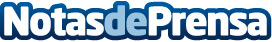 La artista italiana Francesca Leone presenta 'Domus' en el Palacio de GaviriaFrancesca Leone abre la temporada de otoño en el Patio Andaluz, el espacio de arte contemporáneo del Palacio de Gaviria en Madrid, con "Domus", la primera exposición individual de la reconocida artista italiana en España. Comisariada por el crítico de arte y curador Danilo Eccher, estará abierta al público del 17 de octubre al 30 de noviembre de 2018Datos de contacto:Santiago Ortiz - Acerca Comunicación670 353 009Nota de prensa publicada en: https://www.notasdeprensa.es/la-artista-italiana-francesca-leone-presenta Categorias: Artes Visuales Sociedad Madrid Eventos http://www.notasdeprensa.es